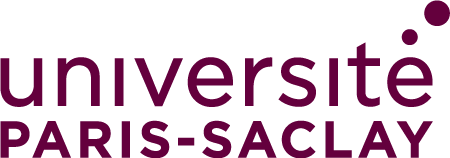 de Prénom, NomComposition du comité de suivi individuelJ’atteste que j’ai été consulté.e sur la composition de mon CSI. Observations : par exemple « cette composition me convient »Date et lieu	Signature du doctorant ou de la doctorante :Récapitulatif des dates et avis des comités de suivi 21 Université ou établissement d’enseignement supérieur où sont habituellement inscrits les doctorants et les doctorantes que le membre du comité de suivi dirige, co-dirige ou co-encadre. NA si non applicable2 En début de thèse, indiquer des dates prévisionnelles, puis les remplacer par les dates effectives, en cas de prolongation ou de thèses préparée à temps partiel sur plus de 3 ans, ajouter des lignes.Le livret du CSICe livret doit être rempli régulièrement et mis à jour chaque année, avant la réunion annuelle du comité de suivi individuel et en vue de la réinscription. C’est un outil permettant aux membres des comités de suivi individuels (CSI), aux doctorant.e.s et aux encadrant.e.s d’avoir une vue d’ensemble de l’avancement des recherches, de faire le point sur la formation doctorale et sur les compétences acquises (voir la section Portfolio). Le rapport du CSI avec l’avis sur la réinscription est requis pour la réinscription. Au cours de la 1ère année, le doctorant ou la doctorante remplit la 1ere page du livret renseignant la composition du CSI et l’envoie à son responsable de pôle pour validation.En amont d’une réunion du comité de suivi, le doctorant ou la doctorante rédige également une synthèse de leurs travaux (1 à 3 pages maximum) et transmet le livret mis à jour aux membres du comité de suivi individuel, au format .docx.Ceux-ci pourront alors ajouter leurs conclusions, avis et recommandations dans le document au format .docx, puis :le transmettre au format .docx, daté et signé au responsable du pôle d’appartenance du doctorant ou de la doctorante (Tableau 1), qui en prendra connaissance, le signera et le renverra en format PDF à Audrey Antoine et au doctorant.Le livret pourra être demandé juste avant la désignation des rapporteurs pour vérifier si toutes les conditions sont réunies pour engager les démarches de soutenance.Tableau 1 ; Liste pôles ED et responsables2 https://www.universite-paris-saclay.fr/sites/default/files/2022-10/questionnaire_autoevaluation_liens.pdfComposition du CSI : Le comité de suivi individuel est composé d’au moins deux personnes, (i) au moins un membre spécialiste de la discipline ou en lien avec le domaine de la thèse, extérieur à l’équipe d’encadrement et à l’équipe (ou le groupe) de recherche d’accueil du doctorant ou de la doctorante et (ii) un membre non-spécialiste extérieur au domaine de recherche du travail de la thèse. Les membres de ce comité ne participent pas à la direction du travail du doctorant ou de la doctorante. Les membres du comité de suivi individuel doivent être entièrement indépendants, un questionnaire2 est fourni pour évaluer les éventuels liens d’intérêt pouvant limiter cette indépendance.L'école doctorale veille à ce que le doctorant soit consulté sur la composition de son comité de suivi individuel. Les membres du CSI ne pourront pas être rapporteurs de la thèse. Mais ils pourront être examinateurs ou Président du Jury de soutenance.Déroulement : le CSI se réunit une fois par an selon le calendrier définit par l’école doctorale. En préparation de cette réunion, le doctorant ou la doctorante remplit le Rapport d’avancement du présent livret et met à jour son Portfolio (selon le modèle fourni dans le livret ou bien extrait d’ADUM). Lors de la réunion du CSI, le doctorant ou la doctorante présente le contexte de la thèse, les travaux effectués dans l’année, les perspectives et précise les productions scientifiques et les formations doctorales suivies (20 mn par ex.). Cette présentation est suivie d’un échange scientifique entre le doctorant ou la doctorante et les membres de son comité de suivi individuel. Les membres du CSI s’entretiennent ensuite séparément avec les encadrants d’une part et avec le doctorant ou la doctorante d’autre part. La durée typique d’un CSI est ainsi d’une heure à une heure et demi, à adapter en fonction des besoins.Le rapport annuel : Le rapport doit être rédigé dans les 10 jours qui suivent la réunion du CSI en prenant les précautions suivantes.En cas de difficulté, le comité de suivi individuel du doctorant ou de la doctorante alerte l'école doctorale,	qui	prendra	toute	mesure	nécessaire.	Ces	éventuelles	alertes	se	font confidentiellement et ne figurent pas dans le rapport du CSI, qui lui, sera transmis non seulement à la direction de l’école doctorale mais aussi au doctorant et au directeur de thèse.Les membres du CSI présents à la réunion donnent un avis sur la réinscription, ils font signer le rapport au doctorant ou à la doctorante et signent ensuite le rapport d’entretien annuel. Ils reportent également la date de l’entretien et leur avis sur la réinscription sur la page de garde du livret.Le CSI envoie d’abord son rapport au responsable de pôle qui vérifiera que le rapport est adapté et respecte les engagements de confidentialité vis-à-vis des éventuelles alertes. Le cas échéant, le responsable de pôle pourra demander au CSI de retravailler son rapport.Le responsable de pôle communique ensuite le rapport du CSI au doctorant ou à la doctorante et au directeur ou à la directrice de thèse.Si le doctorant ou la doctorante ou son directeur ou sa directrice de thèse souhaite formuler des observations, la demande doit être faire auprès de l’école doctorale. Les pourront être ajoutées dans le champ « Observations » du rapport annuel et celui-ci redéposé.Le guide du CSI : Pour plus d’information, chacun des membres du comité de suivi individuel (CSI) est invité à prendre connaissance du « Guide du Comité de Suivi Individuel (CSI) : Informations et recommandations pour les membres des comités de suivi individuels des doctorantes et doctorants inscrits à l’université Paris-Saclay (UPS) »3.3 https://www.universite-paris-saclay.fr/sites/default/files/2022-11/guide_du_comite_de_suivi.pdfTable des matièresRécapitulatif des conditions de préparation de la thèse :44 Ce récapitulatif peut-être extrait directement d’Adum5 Indiquer également les situations particulières que vous (le doctorant ou la doctorante) souhaitez voir apparaître (situation de handicap, sportif de haut niveau, etc.)Récapitulatif des formations suivies, des publications, communications et autres productions scientifiques6Publication, communication, diffusion scientifique et mobilité :Cocher la/les case.s dans le tableau ci-dessous puis lister les publications, communications lors de conférences, séminaires… sous le tableau.Références :………Formations doctorales complémentaires :Cochez la/les case.s dans le tableau ci-dessous puis lister les cours, ateliers, école, MOOC, etc... suivis sous le tableau avec la date.6 Ce récapitulatif est à compléter régulièrement et à actualiser chaque année avant la réunion du CSIListe :………Rapport de 1ère année de doctorat7Titre et Description de la thèse (en 1 à 2 phrases)-Contexte (thème, grandes questions ouvertes...)--Objectifs et stratégie (principaux objectifs et outils/méthodes pour y répondre)---Résultats (travail effectué et résultats même préliminaires)--Prochaines étapes (prévues jusqu’à la fin de la thèse voire au-delà)--Enseignement et autres activités complémentaires (éventuellement, vacation, mission, médiation, préciser le nombre d'heures de cours par semestre)--7 Si vous avez un rapport d’avancement annuel déjà rédigé pour un autre usage (rapport annuel pour l’ANRT pour les CIFRE par exemple), vous pouvez le réutiliser ici.1ère réunion du comité de suivi le / /202   Les employeurs doivent organiser des entretiens professionnels pour tous les salariés. Cela concerne ainsi les doctorants signataires d’un contrat doctoral de droit public ou de droit privé8. Le cadre règlementaire du CSI (article 13 de l’arrêté du 25 Mai 2016) permet de remplir ces obligations. Le CSI assure également une mission de suivi des avancées de la recherche et de la formation doctorale pour l’école doctorale et une mission de détection active et d’alerte vis-à-vis de toute forme de conflit, de discrimination, de harcèlement moral ou sexuel ou d'agissement sexiste. Le modèle de rapport de CSI ci-dessous permet d’attester que le CSI a bien rempli chacune de ses missions règlementaires. L'université pourra s'appuyer sur le rapport du CSI, par exemple, pour délivrer un certificat d'acquisition de bloc de compétences en cas d’arrêt de thèse sans soutenance ou pour d’autres besoins.Avez-vous eu connaissance ?Du rapport d’avancement de la 1ère année de doctorat ? Oui ☐ Non ☐Du portfolio des activités et réalisations pouvant attester de l’acquisition des compétences attendues des docteurs ? Oui ☐ Non ☐Compte rendu synthétique des échanges8Guide de l’entretien professionnel en entreprise (OPCO)https://www.opcoep.fr/ressources/centre-ressources/guide/Guide-entretien-professionnel-entreprise-opcoep.pdfGuide de l’entretien professionnel des agents de l’étathttps://www.fonction-publique.gouv.fr/etre-agent-public/mon-parcours-professionnel/lentretien-professionnel-des- agents-de-letatProductions scientifiques et mobilité :Formations doctorales complémentaires :Évaluations et recommandations du comité de suivi individuel………………………………..Avis du comité de suivi individuel en vue de la réinscription en 2e annéeNom, Prénom, date et signature des membres du comité de suiviNom, Prénom, date et signature du doctorant ou de la doctoranteLe cas échéant, observations du doctorant ou de la doctorante ou des encadrantNom, Prénom, date et signature du responsable de pôleRapport de 2è année de doctorat9Titre et Description de la thèse (en 1 à 2 phrases)-Contexte (thème, grandes questions ouvertes...)--Objectifs et stratégie (principaux objectifs et outils/méthodes pour y répondre)---Résultats (travail effectué dans l’année et résultats même préliminaires)--Prochaines étapes (prévues jusqu’à la fin de la thèse voire au-delà)--Enseignement et autres activités complémentaires (éventuellement, vacation, mission, médiation, préciser le nombre d'heures de cours par semestre)--9 Si vous avez un rapport d’avancement annuel déjà rédigé pour un autre usage (rapport annuel pour l’ANRT pour les CIFRE par exemple), vous pouvez le réutiliser ici.2è réunion du comité de suivi le / /202   Les employeurs doivent organiser des entretiens professionnels pour tous les salariés. Cela concerne ainsi les doctorants signataires d’un contrat doctoral de droit public ou de droit privé10. Le cadre règlementaire du CSI (article 13 de l’arrêté du 25 Mai 2016) permet de remplir ces obligations. Le CSI assure également une mission de suivi des avancées de la recherche et de la formation doctorale pour l’école doctorale et une mission de détection active et d’alerte vis-à-vis de toute forme de conflit, de discrimination, de harcèlement moral ou sexuel ou d'agissement sexiste. Le modèle de rapport de CSI ci-dessous permet d’attester que le CSI a bien rempli chacune de ses missions règlementaires. L'université pourra s'appuyer sur le rapport du CSI, par exemple, pour délivrer un certificat d'acquisition de bloc de compétences en cas d’arrêt de thèse sans soutenance ou pour d’autres besoins.Avez-vous eu connaissance ?Du rapport d’avancement de l’année écoulée ? Oui ☐ Non ☐Du portfolio des activités et réalisations pouvant attester de l’acquisition des compétences attendues des docteurs ? Oui ☐ Non ☐Compte rendu synthétique des échanges10Guide de l’entretien professionnel en entreprise (OPCO)https://www.opcoep.fr/ressources/centre-ressources/guide/Guide-entretien-professionnel-entreprise-opcoep.pdfGuide de l’entretien professionnel des agents de l’étathttps://www.fonction-publique.gouv.fr/etre-agent-public/mon-parcours-professionnel/lentretien-professionnel-des- agents-de-letatProductions scientifiques et mobilité :Formations doctorales complémentaires :Évaluations et recommandations du comité de suivi individuel………………………………..Avis du comité de suivi individuel en vue de la réinscription en 3e annéeNom, Prénom, date et signature des membres du comité de suiviNom, Prénom, date et signature du doctorant ou de la doctoranteLe cas échéant, observations du doctorant ou de la doctorante ou des encadrantNom, Prénom, date et signature du responsable de pôleRapport sur l’année écoulée pour une réinscription avec prolongation11À ne remplir qu’en cas de réinscription en 4è année et au delà pour une inscription en formation initiale (FI). Si la thèse est préparée à temps partiel en FTLV, utiliser le modèle de rapport de 2è année jusqu’à la durée prévue initialement pour la thèse (c-a-d jusqu’à 6 ans pour une thèse à 50%) et utiliser ce modèle-ci pour une réinscription avec prolongation. Si la soutenance est prévue avant le 31 décembre de l’année en cours, il n’est pas obligatoire de remplir ce rapport et de réunir le comité de suivi individuel.En cas de modification(s) de la situation intervenue(s) au cours de cette année ou de la précédente (après le dernier CSI), merci d’indiquer les changements notables dans les lignes correspondantes du tableau suivant :Le pourcentage indiqué doit être cohérent avec le financement annoncé. Pour mémoire, un contrat doctoral avec une charge d’enseignement de 64 HTED est considéré comme un temps complet. Un contrat d’ATER à temps plein peut se traduire par un mi-temps (50%). Un poste de demi-ATER ou son équivalent en termes de vacations n’implique pas de réduction du temps disponible pour la thèse supérieure à 12,5% (192h-64h=128h 50% ; 96h-64h=32h  12,5% ; etc.). Ces indications ne modifient pas votre statut de doctorant qui ne peut pas passer de temps complet à temps partiel sans passer par la commission FTLV de l’Université Paris-Saclay.Présenter les travaux de recherche réalisés dans l’année écoulée et les mettre en perspective des objectifs pour justifier le besoin de prolongation--11 Si vous avez un rapport d’avancement annuel déjà rédigé pour un autre usage (rapport annuel pour l’ANRT pour les CIFRE par exemple), vous pouvez le réutiliser ici.--Calendrier prévisionnel jusqu’à la soutenance, en prenant en compte qu’un délai de 3 mois est à prévoir entre le 1er dépôt légal de la thèse et la soutenance.Réunions du comité de suivi le prolongationAvez-vous eu connaissance ?/ /202  pour une réinscription avecDu rapport d’avancement de l’année écoulée ? Oui ☐ Non ☐Du portfolio des activités et réalisations pouvant attester de l’acquisition des compétences attendues des docteurs ? Oui ☐ Non ☐Compte rendu synthétique des échangesProductions scientifiques et mobilité :Formations doctorales complémentaires :Évaluations et recommandations du comité de suivi individuel………………………………..Avis du comité de suivi individuel en vue d’une réinscription avec prolongationNom, Prénom, date et signature des membres du comité de suiviNom, Prénom, date et signature du doctorant ou de la doctoranteLe cas échéant, observations du doctorant ou de la doctorante ou des encadrantNom, Prénom, date et signature du responsable de pôlePortfolioPour mémoire, le référentiel des compétences attendues des titulaires du diplôme de doctorat est défini par l’arrêté du 22 février 2019. Il ne décrit pas ce que vous avez fait au cours de votre thèse, mais ce qu’on pourra vous confier ou attendre de vous une fois que vous serez titulaire du diplôme de doctorat.Il est composé de 6 blocs de compétences. Vous êtes invités à noter, au fil de l’année, vos réalisations, publications et communications, les actions entreprises, les techniques maîtrisées, les formations que vous avez suivies, et plus généralement tout ce qui atteste ou est en lien avec les compétences citées ci-dessous. Une formation doctorale complète et équilibrée doit permettre de lister des activités, formations ou réalisations dans chacun des 6 blocs (mais pas nécessairement dans chaque ligne d’un bloc).En cas d’arrêt de la thèse sans soutenance, un certificat d’acquisition d’un ou plusieurs blocs de compétences pourra être délivré, sur la base du portfolio et des rapports des CSI.Bloc 1 Conception et élaboration d'une démarche de recherche et développement, d'études et prospectiveBloc 2 Mise en œuvre d'une démarche de recherche et développement, d'études et prospectiveBloc 3 Valorisation et transfert des résultats d'une démarche R&D, d'études et prospectiveBloc 4 Veille scientifique et technologique à l'échelle internationaleBloc 5 Formation et diffusion de la culture scientifique et techniqueBloc 6 Encadrement d'équipes dédiées à des activités de recherche et développement, d'études et prospectiveBloc de compétences « soft skills »En complément des blocs de compétences de la fiche RNCP, il est intéressant d’identifier aussi les compétences regroupées sous le terme de « soft skills »3 qui sont reconnues comme essentielles dans la vie professionnelle, en particulier dans un contexte d’innovation.3https://www.strategie.gouv.fr/publications/soft-skills-innover-transformer-organisationsListe des membres du comité de suivi individuelSpécialiste du domaine de la thèseExterne au domaine de la thèseAutrePrénom, NomAdresse mailUnité de recherche, affiliation1HDR ?Référent du CSI ?DatesAvis du CSI en vue de laréinscriptionDate du début de la thèse01/10/2025Date du 1er CSI15/05/2026Date du 2nd CSI15/05/2027Date de soutenance30/09/2028Pole EDResponsable pôleResponsable pôlePole EDPrénom/NOMAdresse mailChimie pharmaceutiqueLaurent FERRIÉlaurent.ferrie@universite-paris-saclay.fr Pharmacotechnie et Physico-chimie pharmaceutiqueSimona MURAsimona.mura@universite-paris-saclay.fr Microbiologie et Thérapeutiques anti-infectieusesImad KANSAUimad.kansau@universite-paris-saclay.fr PhysiopathologieMoléculaire et cellulaireGrégoire VANDECASTEELEGregoire.Vandecasteele@universite-paris-saclay.fr   Pharmacologie ToxicologieSaadia KERDINE ROMERsaadia.kerdine-romer@universite-paris-saclay.fr Ingénierie desprotéines et CiblesthérapeutiquesAgathe URVOASagathe.urvoas@universite.paris-saclay.fr Immunologie et BiothérapiesBernard MAILLEREBernard.MAILLERE@cea.fr Nom et Prénom :Titre de la thèse :Date de 1ère inscription en doctorat :Régime d’inscription (FI ou FTLV)5 :Nature du financement (Contrat Doctoral, CIFRE, Bourse, Financement non dédié à la thèse, autre) 1 :Durée (en mois) du financement initial1 :Thèse initialement préparée à temps : complet (100%) ou partiel (indiquer en % de temps consacré à la thèse entre 50% et 100%)1 :CompletPartiel à …%Unité de recherche d’accueil1 :NOM-Prénom-mail du directeur ou de la directrice de thèse1 :NOM-Prénom-mail du co-directeur ou de la co- directrice de thèse, des co-encadrants ou des co- encadrantes1 :Dans le cas d’une cotutelle, indiquer l’établissement et le pays concerné ainsi que le degré d’avancement de la convention 1 :Autre situation particulière (sportif de haut niveau, situation de handicap …)Production scientifique, expérience internationale, valorisationProduction scientifique, expérience internationale, valorisationAvez-vous produit ?article(s),communication(s) lors de congrès, conférence(s) , colloque(s)brevet(s), transfertautre(s) production(s) scientifique(s)dont co-publication(s) internationale(s)dont communication(s) internationale(s)mobilité internationale courte (< à 3 mois)mobilité internationale longue (> à 3 mois)Avez-vous suivi ?une formation à l’éthique de la recherche et à l’intégrité scientifique ?une formation aux enjeux de la science ouverte et de la diffusion des travaux de recherche dans la société pour renforcer les relations entre les scientifiques et les citoyens ?une formation aux enjeux du développement durable et soutenable ?Une formation « agir contre les Violences Sexistes et Sexuelles (VSS) » ?Le CSI rapporte que le doctorant ou la doctorante a oublié ou réalisé :Le CSI rapporte que le doctorant ou la doctorante a oublié ou réalisé :article(s),communication(s) lors de congrès, conférence(s) , colloque(s)brevet(s), transfertautre(s) production(s) scientifique(s)dont co-publication(s) internationale(s)dont communication(s) internationale(s)mobilité internationale courte (< à 3 mois)mobilité internationale longue (> à 3 mois)Le CSI rapporte que le doctorant ou la doctorante a suivi :une formation à l’éthique de la recherche et à l’intégrité scientifique ?une formation aux enjeux de la science ouverte et de la diffusion des travaux de recherche dans la société pour renforcer les relations entre les scientifiques et les citoyens ?une formation aux enjeux du développement durable et soutenable ?Une formation « agir contre les Violences Sexistes et Sexuelles (VSS) » ?une ou plusieurs formations, cycles de séminaires, écoles thématiques etc. permettant deconforter sa culture scientifique?une ou plusieurs formations, ateliers, rencontres permettant de préparer sa poursuite de carrière dans le secteur public comme dans le secteur privé?une ou plusieurs formations, cycles de séminaires, écoles thématiques permettant de favoriser son ouverture internationale incluant la connaissance du cadre international de la recherche ?Points forts : éventuellement s’appuyer sur le-…………portfolio pour identifier des compétences acquises, des méthodes et des concepts etc. maîtrisés-…………Points d’amélioration : éventuellement s’appuyer sur-…………le portfolio pour préciser les compétences à développer et les insuffisances constatées.-…………Recommandations : Les membres du comité-…………formulent les recommandations suivantes pour la suite du doctorat.-…………Tout signalement et/ou alerte par le CSI à l’école doctorale doit se faire en parallèle et endehors de ce rapport.Tout signalement et/ou alerte par le CSI à l’école doctorale doit se faire en parallèle et endehors de ce rapport.Avis du comité de suivi sur la réinscription endoctorat :Avis favorable, réservé ou défavorableSi pertinent : avis du comité de suivi sur un besoinpressenti de prolongation de la durée de la thèse :Si pertinent : avis du comité de suivi sur lesaménagements de parcours de formation doctorale en formation tout au long de la vie.Le CSI rapporte que le doctorant ou la doctorante a oublié ou réalisé :Le CSI rapporte que le doctorant ou la doctorante a oublié ou réalisé :article(s),communication(s) lors de congrès, conférence(s) , colloque(s)brevet(s), transfertautre(s) production(s) scientifique(s)dont co-publication(s) internationale(s)dont communication(s) internationale(s)mobilité internationale courte (< à 3 mois)mobilité internationale longue (> à 3 mois)Le CSI rapporte que le doctorant ou la doctorante a suivi :une formation à l’éthique de la recherche et à l’intégrité scientifique ?une formation aux enjeux de la science ouverte et de la diffusion des travaux de recherche dans la société pour renforcer les relations entre les scientifiques et les citoyens ?une formation aux enjeux du développement durable et soutenable ?Une formation « agir contre les Violences Sexistes et Sexuelles (VSS) » ?Participation à la JED ITFA (communication orale ou Poster)une ou plusieurs formations, cycles de séminaires, écoles thématiques etc. permettant deconforter sa culture scientifique?une ou plusieurs formations, ateliers, rencontres permettant de préparer sa poursuite de carrière dans le secteur public comme dans le secteur privé?une ou plusieurs formations, cycles de séminaires, écoles thématiques permettant de favoriser son ouverture internationale incluant la connaissance du cadre international de la recherche ?Points forts : éventuellement s’appuyer sur le-…………portfolio pour identifier des compétences acquises, des méthodes et des concepts etc. maîtrisés-…………Points d’amélioration : éventuellement s’appuyer sur-…………le portfolio pour préciser les compétences à développer et les insuffisances constatées.-…………Recommandations : Les membres du comité-…………formulent les recommandations suivantes pour la suite du doctorat.-…………Tout signalement et/ou alerte par le CSI à l’école doctorale doit se faire en parallèle et endehors de ce rapport.Tout signalement et/ou alerte par le CSI à l’école doctorale doit se faire en parallèle et endehors de ce rapport.Avis du comité de suivi sur la réinscription endoctorat :Avis favorable, réservé ou défavorableSi pertinent : avis du comité de suivi sur un besoinpressenti de prolongation de la durée de la thèse :Si pertinent : avis du comité de suivi sur lesaménagements de parcours de formation doctorale en formation tout au long de la vie.Nature du financement pour l’année passée et pour l’année à venir :Dates de début et de fin du financement pour l’année passée et pour l’année à venir :Temps disponible pour le travail de thèse* : complet (100%) ou partiel (indiquer en % de temps consacré à la thèse entre 50% et 100%) :Complet Partiel à …%Dans le cas d’une cotutelle, indiquer si un avenant à la convention a été signé :Calendrier de l’année à venir (remplir à partir du mois prévu de réinscription en thèse)Objectifs & Taches prévuesSeptembre et octobreNovembre et décembreJanvier et févrierMars et avrilMai et juinJuillet et aoûtSeptembre et octobreNovembre et décembreLe CSI rapporte que le doctorant ou la doctorante a oublié ou réalisé :Le CSI rapporte que le doctorant ou la doctorante a oublié ou réalisé :article(s),communication(s) lors de congrès, conférence(s) , colloque(s)brevet(s), transfertautre(s) production(s) scientifique(s)dont co-publication(s) internationale(s)dont communication(s) internationale(s)mobilité internationale courte (< à 3 mois)mobilité internationale longue (> à 3 mois)Le CSI rapporte que le doctorant ou la doctorante a suivi :une formation à l’éthique de la recherche et à l’intégrité scientifique ?une formation aux enjeux de la science ouverte et de la diffusion des travaux de recherche dans la société pour renforcer les relations entre les scientifiques et les citoyens ?une formation aux enjeux du développement durable et soutenable ?Une formation « agir contre les Violences Sexistes et Sexuelles (VSS) » ?Participation à la JED ITFA (communication orale ou Poster)une ou plusieurs formations, cycles de séminaires, écoles thématiques etc. permettant deconforter sa culture scientifique?une ou plusieurs formations, ateliers, rencontres permettant de préparer sa poursuite de carrière dans le secteur public comme dans le secteur privé?une ou plusieurs formations, cycles de séminaires, écoles thématiques permettant de favoriser son ouverture internationale incluant la connaissance du cadre international de la recherche ?Points forts : éventuellement s’appuyer sur le-…………portfolio pour identifier des compétences acquises, des méthodes et des concepts etc. maîtrisés-…………Points d’amélioration : éventuellement s’appuyer sur-…………le portfolio pour préciser les compétences à développer et les insuffisances constatées.-…………Recommandations : Les membres du comité-…………formulent les recommandations suivantes pour la suite du doctorat.-…………Tout signalement et/ou alerte par le CSI à l’école doctorale doit se faire en parallèle et endehors de ce rapport.Tout signalement et/ou alerte par le CSI à l’école doctorale doit se faire en parallèle et endehors de ce rapport.Avis du comité de suivi sur la réinscription en doctorat :Avis favorable, réservé oudéfavorableAvis du comité de suivi sur une demande de prolongationde la durée de la thèse au-delà de 36 mois :Préciser le financement prévu jusqu’à la soutenance (employeur, montant, dates de début et de fin). Si le financement n'est pas à 100% dédié à la préparation de la thèse, indiquer la quotité du temps pouvant être consacré à lathèse sur la période correspondante.Si pertinent : avis du comité de suivi sur les aménagements de parcours de formation doctorale en formation tout aulong de la vie.Groupes de compétencesCompétences acquisesdisposer d'une expertise scientifique tant générale que spécifique d'un domaine de recherche et de travail déterminé ;Par exemple : maîtrise de concepts, de méthodologies, de techniques ou d’outils numériques utiles pour mener les travaux derecherche..faire le point sur l'état et les limites des savoirsau sein d'un secteur d'activité déterminé, aux échelles locale, nationale et internationale ;Par exemple : bibliographie portant sur le sujet, rédaction publication, chapitre de manuscrit...identifier et résoudre des problèmes complexes et nouveaux impliquant une pluralité de domaines, en mobilisant les connaissances et les savoir-faire les plusavancés ;Par exemple : expliquer la démarche de recherche suivie pour la thèse lors d’une communication scientifique, un protocole de recherche...identifier	les	possibilités	de	rupturesconceptuelles	et	concevoir	des	axes d'innovation pour un secteur professionnel ;Par exemple : initiatives, idées originales et connaissance de la littérature...apporter des contributions novatrices dans le cadre d'échanges de haut niveau, et dans descontextes internationaux ;Par exemple : réunion de travail, échanges avec des	personnes	dans	le	cadre	national,international, colloque, conférence...s'adapter en permanence aux nécessités de recherche et d'innovation au sein d'un secteurprofessionnel.Par exemple : connaissance de l’entreprise, du laboratoire, des instances, des enjeux...Groupes de compétencesCompétences acquisesmettre en œuvre les méthodes et les outils de la recherche en lien avec l'innovationPar exemple : mise en œuvre d’un protocole de recherche,	contributions	au	développementd’expériences, d’outils numériques...mettre en œuvre les principes, outils et démarches d'évaluation des coûts et de financement d'une démarche d'innovation ou de R&DPar exemple : connaissance et participation à des projets de financements, achat matériel, avoir des ordres de grandeurs par exemple sur le cout « employeur » d’un contrat doctorat ou d’un post-doc etc...garantir la validité des travaux ainsi que leur déontologie et leur confidentialité en mettant en œuvre les dispositifs de contrôle adaptésPar exemple : avoir suivi une formation sur l’intégrité scientifique, maîtriser les conditions de validation des résultats de recherche, lesincertitudes etc.,gérer les contraintes temporelles des activités d'études, d'innovation ou de R&DPar exemple: gestion du temps, communication avec les personnes et équipes, gestion dedeadlines...mettre en œuvre les facteurs d'engagement, de gestion des risques et d'autonomie nécessaire à la finalisation d'un projet R&D,d'études ou d'innovationPar exemple: initiatives et prises de risques mesurées en tenant compte des objectifs du groupe, de l’unité...Groupes de compétencesCompétences acquisesmettre en œuvre les problématiques de transfert à des fins d'exploitation et valorisation des résultats ou des produitsdans des secteurs économiques ou sociauxPar exemple : exportation/adaptation des outils pour d’autres contextes, faire une mission d’expertise,respecter les règles de propriété intellectuelleou industrielle liées à un secteurPar exemple : connaître les règles de propriétéintellectuelle de son projet doctoral,respecter les principes de déontologie etd'éthique en relation avec l'intégrité des travaux et les impacts potentielsPar	exemple :	formation	à	l’éthique	de	la recherche et à l’intégrité scientifiquemettre en œuvre l'ensemble des dispositifs de publication à l'échelle internationale permettant de valoriser les savoirs et connaissances nouvellesPar exemple : connaissance des journaux importants et du fonctionnement général de la publication de résultats, contributions à des publications, écriture de publications, actes deconférence...mobiliser les techniques de communication de données en « open data » pour valoriserdes démarches et résultats.Par exemple : avoir suivi une formation « science ouverte » , formation aux données ouvertes FAIR,mise à disposition des outils, données...Groupes de compétencesCompétences acquisesacquérir, synthétiser et analyser les données et informations scientifiques et technologiquesd'avant-garde à l'échelle internationalePar exemple : rédaction d’un chapitre de synthèse bibliographique, article/présentation de revueetc...disposer d'une compréhension, d'un recul et d'un regard critique sur l'ensemble desinformations de pointe disponiblesPar	exemple :	avoir	mis		ses	résultats	en perspective	de		résultats	antérieurs	d’autreschercheurs,dépasser les frontières des données et du savoir disponibles par croisement avec différents champs de la connaissance ouautres secteurs professionnelsPar exemple : ouverture aux résultats et outils d’autres domaines/thèmes...développer	des	réseaux	de	coopération scientifiques et professionnels à l'échelleinternationalePar exemple : coopération avec et/ou mobilité dans un laboratoire étranger, réunions dans uncadre national ou international...disposer de la curiosité, de l'adaptabilité et de l'ouverture nécessaire pour se former et entretenir une culture générale etinternationale de haut niveauPar	exemple :	initiative,	participation	aux séminaires généraux, soutenances de thèse etc...Groupes de compétencesCompétences acquisesrendre compte et communiquer en plusieurs langues des travaux à caractère scientifique et technologique  en  direction  de  publics  oupublications différents, à l'écrit comme à l'oralPar exemple : publications, présentations en différentes langues, réunions de travail etc...enseigner et former des publics diversifiés àdes concepts, outils et méthodes avancésPar exemple : expérience d’enseignement et deformation scientifique...s'adapter à un public varié pour communiquer et promouvoir des concepts et démarchesd'avant-gardePar exemple : action de médiation scientifique, science en fête, MT180…Groupes de compétencesCompétences acquisesanimer et coordonner une équipe dans le cadre de tâches complexes ou interdisciplinairesPar exemple : avoir travaillé en équipe (avec d’autres doctorants, plusieurs encadrants), autour d’une expérience complexe, prise deresponsabilité, travail en groupe...repérer les compétences manquantes au sein d'une équipe et participer au recrutement ouà la sollicitation de prestatairesPar exemple : avoir collaboré avec un chercheur externe sur un point particulier où il apportait uneexpertise utile etc...construire les démarches nécessaires pour impulser l'esprit d'entrepreneuriat au sein d'une équipePar exemple : présenter les enjeux scientifiques du sujet, les enjeux d’application, tout ce qui peut« motiver »	le	projet	doctoral	lors	d’unecommunication...identifier les ressources clés pour une équipe et préparer les évolutions en termes deformation et de développement personnelPar exemple : encadrement d’un projet d’étudiant en laboratoire, ou d’un stagiaire...évaluer le travail des personnes et de l'équipe vis à vis des projets et objectifsPar exemple : avoir vécu soi-même un CSI (en tant qu’entretien professionnel), savoir donner des feedbacks, être utile à d’autres projets,contribuer...GroupesCompétences acquisesCompétences cognitives(capacité à traiter l’information)Par exemple : être force de proposition, idées originales, vueholistique, savoir réviser son opinion, réagir aux résultats négatifs ou aux impasses, résolution de problème, déduction etc...Compétences conatives (capacité à agir)Par exemple : confiance en soi, développer des relations ou un réseau, organiser des rencontres/évènements, recherche de nouvelles idées, prises d’initiatives, gérer l’ambiguïté, les situations complexes ou contradictoires, coopération harmonieuse etbienveillante, persévérance...Compétences émotionnellesPar exemple : reconnaître et comprendre les points de vue des autres personnes, gérer ses frustrations et celles des autres, partager son enthousiasme, savoir faire des retours constructifs, ouverture àdifférentes langues/cultures/manière de penser...Compétences de l’environnement de travailPar exemple : définition et compréhension des objectifs personnels, de groupe, de l’unité etc.., collaboration efficace, cohésion, autonomie et prises de décision tenant compte des autres, comprendre l’environnement de travail, savoir gérer un projetcomplexe, savoir déléguer...Compétences relationnellesPar exemple : communication écrite et orale, expression, comprendre et être compris, persuader, savoir donner/utiliser des feedbacks, rendre une collaboration efficace par la coordination, la création deliens, le leadership, savoir encadrer quelqu’un etc...